Matematika 7.A – Stanislav Záboj - s.zaboj@zskncl.czDobrý den,doufám, že se vám všem i vašim blízkým daří dobře.Na tento zkrácený týden, i když v pátek matika není, jsem si pro vás připravil spíše opakování. Tak se mi rozsypalo smetí, já to vyfotil a přijde mi to jako nějaká šifra. No, zkuste detektivové zjistit o co jde a zapište šifru do sešitu.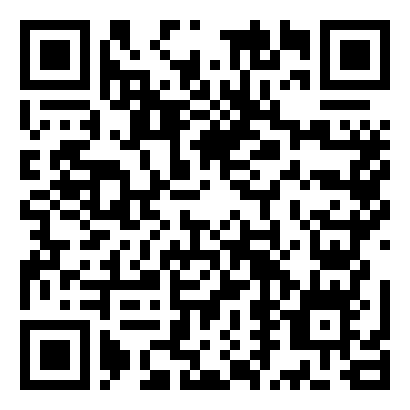 Pokud vám něco nevyjde a vy nevíte proč, tak se nebojte mi napsat a já vás navedu ke správnému řešení.Písemně do sešitu:-7.(12-45)=8+5.(-12+7)=|-4+5|-|-7.5|=-7+(6-12)-9.(4-8)+2.(-5-5-2)=(Možná to někomu přijde povědomé.)Ještě zlomky:Zlomky sečti a výsledky uveď v základním tvaru.Zlomky odečti a výsledky uveď v základním tvaru.								1 - Vypočti a výsledky uveď v základním tvaru.Převeď zlomek na smíšené číslo:			5) Převeď smíšené číslo na zlomek:6) Vypočti a výsledek zapiš jako smíšené číslo:Opatrujte se. (Můžete mi odeslat výpočty, můžete mi poslat i to, že si s něčím nevíte rady, každopádně se těším na odpověď.)Stanislav Záboj